Australian Capital TerritoryPlanning and Development (Technical Amendment—Clarification and Code Amendments) Plan Variation 2020 (No 1)*Notifiable instrument NI2020—783Technical Amendment No 2020-11made under thePlanning and Development Act 2007, s 89 (Making technical amendments)Name of instrumentThis instrument is the Planning and Development (Technical Amendment—Clarification and Code Amendments) Plan Variation 2020 (No 1).2	CommencementThis instrument commences on the day after its notification day.3	Technical amendmentI am satisfied under section 89(1)(a) of the Planning and Development Act 2007 (the Act) that the clarification and code amendments are technical amendments to the Territory Plan. 4	DictionaryIn this instrument:Clarification and Code Amendments means the technical amendment to the Territory Plan, variation 2020-11, in the schedule.Note	Limited consultation was undertaken in relation to the plan variation in accordance with section 90 of the Planning and Development Act 2007.Lesley CameronDelegate of the planning and land authority8 December 2020Planning & Development Act 2007Technical Amendment
to the Territory Plan2020-11Clarification amendments - Definitions and the Residential Zones Development Code and Code amendment - Single Dwelling Housing Development CodeDecember 2020Commencement version 
under section 89 of the Planning and Development Act 2007Table of Contents1. INTRODUCTION	21.1 Purpose	21.2 Public consultation	21.3 National Capital Authority	21.4 Process	31.5 Types of technical amendments under the Act	32. EXPLANATORY STATEMENT	42.1 Background	42.2 Variation to the definition of surrendered residential block	42.3 Variation to the Single Dwelling Housing Development Code	52.4 Variation to the Residential Zones Development Code	73. TECHNICAL AMENDMENT	93.1 Variation to the Territory Plan definitions	93.2 Variation to the Single Dwelling Housing Development Code	93.3 Variation to the Residential Zones Development Code	10INTRODUCTION  PurposeThis technical amendment makes the following changes to the Territory Plan:DefinitionsClarify the definition of surrendered residential block for the purposes of the Territory Plan, to include unit-title residential blocks that have been acquired by the ACT Government under the Loose Fill Asbestos Insulation Eradication Scheme Buyback Program.Single Dwelling Housing Development CodeAmend Rule R39 to reduce the minimum dimensions for private open space for mid sized blocks less than 360m2, to 5m.  This is consistent with the requirement for a minimum area of private open space being at least 10% of the block area.Residential Zones Development CodeClarify that Element 4 – Secondary residences is subject to elements 1 and 6 of the Single Dwelling Housing Development Code.  Public consultationUnder section 87 of the Planning and Development Act 2007 (the Act) this type of technical amendment is subject to limited public consultation under section 90 of the Act.TA2020-11 was released for limited public consultation on 30 October 2020 and concluded on 27 November 2020. Two public submissions were received.  The key issue raised was that the proposed amendment to the dimensions for private open space reduces the area for private open space on smaller blocks and undermines DV369 related to living infrastructure in residential zones. Further information on the submissions received and response to the comments are contained in the Report on Consultation.Comments received from the public and the National Capital Authority have been considered in the preparation of the final version of TA2020-11. No amendments were made to the technical amendment as a result of limited consultation.   National Capital AuthorityThe Australian Capital Territory (Planning and Land Management) Act 1988 established the National Capital Authority (NCA) with two of its functions being to prepare and administer a National Capital Plan (the Plan) and to keep the Plan  under constant review and to propose amendments to it when necessary.  The Plan, which was published in the Commonwealth Gazette on 21 January 1990, is required to ensure  and the Territory are planned and developed in accordance with their national significance. The Australian Capital Territory (Planning and Land Management) Act 1988 also requires the Territory Plan not to be inconsistent with the Plan. The areas covered by this technical amendment are within urban areas identified in the Plan.The National Capital Authority advised that it has no concerns with this technical amendment.  ProcessThis technical amendment has been prepared in accordance with section 87 of the Planning and Development Act 2007 (the Act).  Types of technical amendments under the ActThe following categories of technical amendments are provided under section 87 of the Act:Each of the following territory plan variations is a technical amendment for which no consultation is needed before it is made under section 89: (a)	a variation (an error variation) that – would not adversely affect anyone’s rights if approved; andhas as its only object the correction of a formal error in the plan;(b)	a variation to change the boundary of a zone or overlay under section 90A (Rezoning – boundary changes);(c)	a variation, other than one to which subsection (2)(d) applies, in relation to an estate development plan under section 96 (Effect of approval of estate development plan);(d)	a variation required to bring the territory plan into line with the national capital plan;(e)	a variation to omit something that is obsolete or redundant in the territory plan.Each of the following territory plan variations is a technical amendment for which only limited public consultation is needed under section 90:a variation (a code variation) that – would only change a code; andis consistent with the policy purpose and policy framework of the code; andis not an error variation;a variation to change the boundary of a zone under section 90B (Rezoning – development encroaching on adjoining territory land);a variation in relation to a future urban area under section 90C (Technical amendments – future urban areas);a variation in relation to an estate development plan under section 96 (Effect of approval of estate development plan) if it incorporates an ongoing provision that was not included in the plan under section 94 (3) (g);a variation to clarify the language in the territory plan if it does not change the substance of the plan;a variation to relocate a provision within the territory plan if the substance of the provision is not changed.TA2020-11 has been prepared as a code variation in accordance with section 87(2)(a) of the Act and a clarification variation in accordance with section 87(2)(e) of the Act.EXPLANATORY STATEMENT  BackgroundThis part of the technical amendment document explains the changes to be made to the Territory Plan, the reasons for the change, and a statement of compliance against the relevant section of the Act.  Variation to the definition of surrendered residential blockThe current definition of surrendered residential block in the Definitions of the Territory Plan applies only to blocks where the leases have been formally ‘surrendered’ to the ACT Government under the Loose Fill Asbestos Insulation Eradication Scheme Buyback Program.  However, unit title block leases cannot be surrendered. Instead the ACT Government opted to buy these unit title blocks under the asbestos program.   This means that the current definition of surrendered residential block and the provisions for the affected blocks do not include existing dual-occupancy unit title blocks.  This is an unintended outcome.  The proposed technical amendment to the definition of surrendered residential block seeks to clarify and remove any doubt that existing dual-occupancy unit title blocks are covered by the definition of the surrendered block for the purposes of the Territory Plan provisions. Compliance with the Planning and Development Act 2007Existing definition of a surrendered residential blockSurrendered residential block means a block that has been surrendered under the Loose Fill Asbestos Insulation Eradication Scheme Buyback Program and included as a surrendered block on the Affected Residential Property Register. It does not mean a surrendered residential block that is part of a registered heritage place or a provisionally registered heritage place under the Heritage Act 2004.Proposed definition of a surrendered residential blockSurrendered residential block means a block that has been included on the Affected Residential Property Register and that has been either: surrendered to the ACT Government; or it is a dual occupancy unit-title block that has been acquired, in full or in part, by the ACT Government under the Loose Fill Asbestos Insulation Eradication Scheme Buyback Program. It does not mean a surrendered residential block that is part of a registered heritage place or a provisionally registered heritage place under the Heritage Act 2004. Variation to the Single Dwelling Housing Development CodeThe Territory Plan defines mid sized blocks as follows:Mid sized block means a block with an area greater than 250m2 but less than or equal to 500m2.Rule R39 of the Single Dwelling Housing Development Code stipulate requirements for private open space for mid sized blocks.  R39 b) ii) requires a minimum dimension for private open space of “6m for an area not less than 10% of the block area”.  This rule works effectively for mid-size blocks that are 360m2 or larger.  In this regard, the 6m dimension for private open space is exactly equal to 10% of the block being 36m2. For mid sized blocks less than 360m 2, a private open space area with a minimum dimension of 6m is greater than 10% of the block area. Therefore, to comply with all of the requirements of R39, the private open space area would need to be more than 10% of the block.    A workable minimum dimension for private open space on mid sized blocks of less than 360m2 is 5m. This is because the minimum area for mid-sized blocks is 250m2 and 10% of 250m2 is 25m2.  This results in an area of private open space with smaller dimensions. However, the total private open space required for the block remains unchanged at a minimum area equal to 40% of the block area, less 50m2.Compliance with the Planning and Development Act 2007Existing Rule R39 and Criterion C39 Proposed Rule R39 and Criterion C39  Variation to the Residential Zones Development CodeElement 4: Secondary residences of the Residential Zones Development Code states that secondary residences are subject to the requirements of element 1 of the Single Dwelling Housing Development Code.  However, under this element Rule R11 calls up Element 6 of the Single Dwelling Housing Development Code.The proposed technical amendment seeks to update Element 4: Secondary Residences to clarify that both elements 1 and 6 of the Single Dwelling Housing Development Code are applicable to secondary residences.Compliance with the Planning and Development Act 2007Existing Element 4 – Secondary residences Element 4: Secondary residences Secondary residences are subject to this element and element 1 of the Single Dwelling Housing Development Code. Where there is an inconsistency between this element and the Single Dwelling Housing Development Code, this element shall prevail to the extent of that inconsistency.Proposed Element 4 – Secondary residencesElement 4: Secondary residences Secondary residences are subject to this element and elements 1and 6 of the Single Dwelling Housing Development Code. Where there is an inconsistency between this element and the Single Dwelling Housing Development Code, this element shall prevail to the extent of that inconsistency.TECHNICAL AMENDMENTThis section of the technical amendment document provides the actual instructions for implementing the changes to the Territory Plan.  Variation to the Territory Plan definitions Part B – Definition of TermsSubstituteSurrendered residential block means a block that has been included on the Affected Residential Property Register and that has been either: surrendered to the ACT Government; or it is a dual occupancy unit-title block that has been acquired, in full or in part, by the ACT Government under the Loose Fill Asbestos Insulation Eradication Scheme Buyback Program. It does not mean a surrendered residential block that is part of a registered heritage place or a provisionally registered heritage place under the Heritage Act 2004.Variation to the Single Dwelling Housing Development Code5.2 Private open space – Rule R39 and Criterion C39Substitute3.3 Variation to the Residential Zones Development CodeElement 4 – Secondary residencesSubstituteElement 4: Secondary residences Secondary residences are subject to this element and elements 1and 6 of the Single Dwelling Housing Development Code. Where there is an inconsistency between this element and the Single Dwelling Housing Development Code, this element shall prevail to the extent of that inconsistency.Interpretation service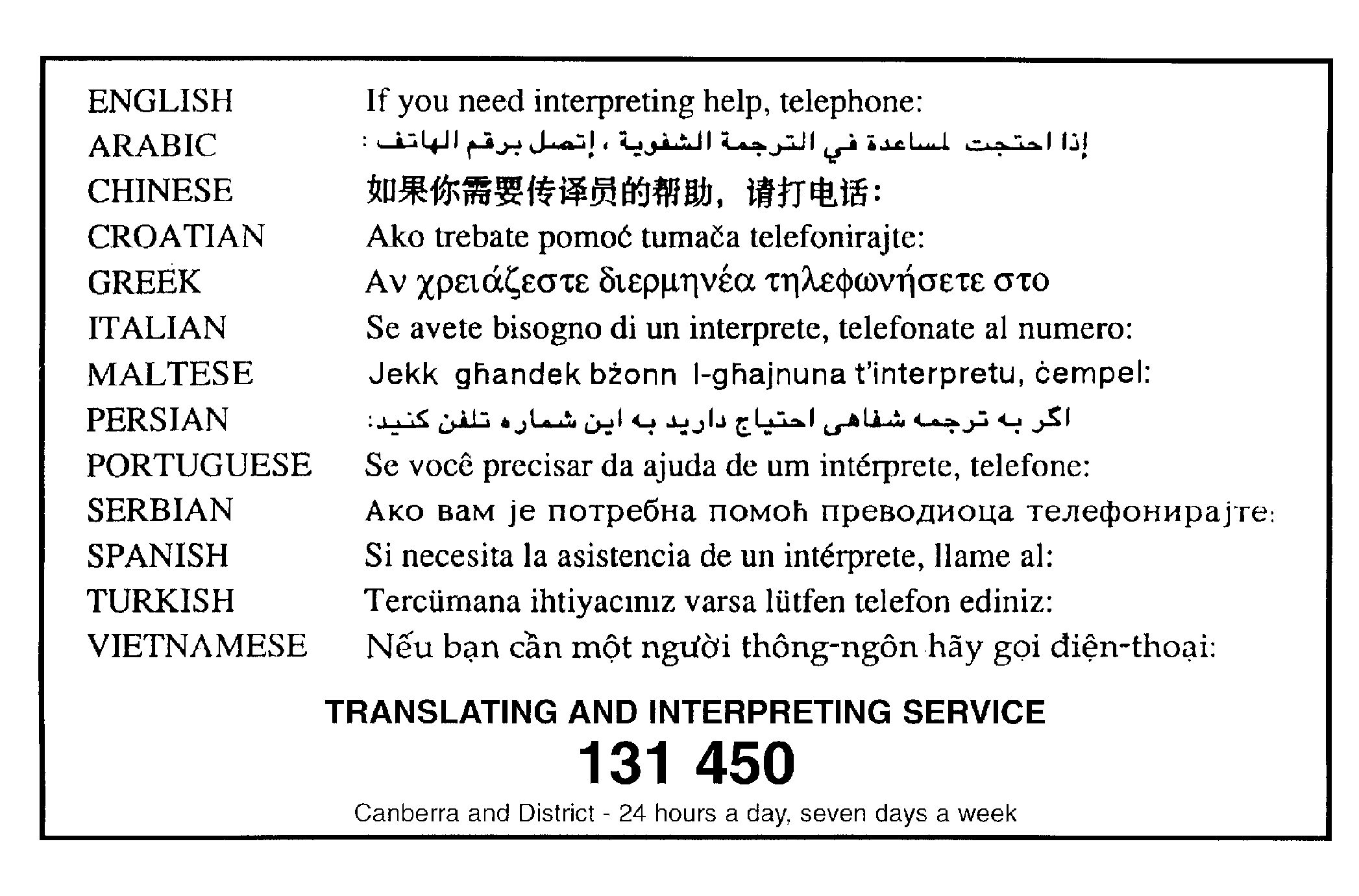 SectionStatements87(2)(e)(e) a variation to clarify the language in the territory plan if it does not change the substance of the plan.Compliant.The changes clarify that the definition of surrendered residential block applies to blocks that have been surrendered and to unit-title blocks that have been acquired by the ACT Government under the Loose Fill Asbestos Insulation Eradication Scheme Buyback Program.These changes clarify the language of the Territory Plan and do not change the substance of the plan.   SectionStatements87(2)(a)a variation (a code variation) that – would only change a code; andis consistent with the policy purpose and policy framework of the code; andis not an error variation;Compliant.The amendment only changes a code and it is consistent with the policy purpose and framework of the code as it accommodates workable requirements within Rule R39 for the provision of private open space based on block size. RulesCriteriaR39For mid-sized blocks, private open spacecomplies with all of the following:a minimum area equal to 40% of the block area, less 50m2a minimum dimension as follows -blocks that are identified in a precinct code as an alternative boundary setback block – 4m for an area not less than 20% of the block areain all other cases - 6m for an area not less than 10% of the block area.at least 50% of the minimum area specified in a) is planting area.Note: Private open space includes principal private open space, as required elsewhere in this element.C39Private open space provides residential amenity on the subject site and protects the residential amenity of adjoining sites by achieving all of the following:limits site coverage of buildings and vehicle parking and manoeuvring areasprovides space for plantingfacilitates on-site infiltration of stormwater run-offprovides outdoor areas that are readily accessible by residents for a range of uses and activitiesprovides space for service functions such as clothes drying and domestic storage.RulesCriteriaR39For mid-sized blocks, private open spacecomplies with all of the following:a minimum area equal to 40% of the block area, less 50m2a minimum dimension as follows -blocks that are identified in a precinct code as an alternative boundary setback block – 4m for an area not less than 20% of the block areablocks less than 360m2 – 5m for an area not less than 10% of the blockin all other cases – 6m for an area not less than 10% of the block areaat least 50% of the minimum area specified in a) is planting area.Note: Private open space includes principal private open space, as required elsewhere in this element.C39Private open space provides residential amenity on the subject site and protects the residential amenity of adjoining sites by achieving all of the following:limits site coverage of buildings and vehicle parking and manoeuvring areasprovides space for plantingfacilitates on-site infiltration of stormwater run-offprovides outdoor areas that are readily accessible by residents for a range of uses and activitiesprovides space for service functions such as clothes drying and domestic storage.SectionStatements87(2)(e)(e) a variation to clarify the language in the territory plan if it does not change the substance of the plan.Compliant.The changes clarify that the secondary residences are subject to the requirements of elements 1 and 6 of the Single Dwelling Housing Development Code.These changes clarify the language of the Territory Plan and do not change the substance of the plan. RulesCriteriaR39For mid-sized blocks, private open spacecomplies with all of the following:a minimum area equal to 40% of the block area, less 50m2a minimum dimension as follows -blocks that are identified in a precinct code as an alternative boundary setback block – 4m for an area not less than 20% of the block areablocks less than 360m2 – 5m for an area not less than 10% of the blockin all other cases - 6m for an area not less than 10% of the block area.at least 50% of the minimum area specified in a) is planting area.Note: Private open space includes principal private open space, as required elsewhere in this element.C39Private open space provides residential amenity on the subject site and protects the residential amenity of adjoining sites by achieving all of the following:limits site coverage of buildings and vehicle parking and manoeuvring areasprovides space for plantingfacilitates on-site infiltration of stormwater run-offprovides outdoor areas that are readily accessible by residents for a range of uses and activitiesprovides space for service functions such as clothes drying and domestic storage.